DEVELOPING DYNAMIC LEADERS:FROM THE FIREHOUSE TO THE FIREGROUND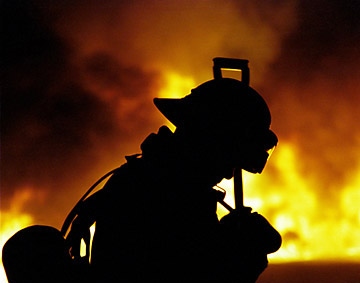 